Sample Social Media Posts for NRF PROTECT ExhibitorsTwitterWe’ll be in Washington D.C. June 27-28 for #NRFPROTECT. Come see us in booth #XXXX. We can't wait for #NRFPROTECT, this June 26-28. Retailers, get your free EXPO pass here. Use code: _____  http://nrfprotect.nrf.com/free-expo-passGoing to #NRFPROTECT? Retailers attend the EXPO for free: http://nrfprotect.nrf.com/free-expo-passWe're so excited to see Peyton Manning at #NRFPROTECT! Get your conference pass here: www.nrfprotect.comWe'll be at #NRFPROTECT, will you? Visit us in booth XXXX to learn more aboutJoin 2,500 top #LP pros at #NRFPROTECT in DC this June. Get your free Retailer EXPO Pass http://nrfprotect.nrf.com/free-expo-passDid you know retailers can go to the #NRFPROTECT EXPO for free? Get your pass here and visit us at booth #XXXXX. http://nrfprotect.nrf.com/free-expo-passLearn how to _____  at #NRFPROTECT. Visit us in booth #_____  .Exhibitor DiscountGet your #NRFPROTECT free EXPO pass or use JOINUS20 to get 20% off a full conference retailer pass(graphic with code)Facebook or LinkedInWe’ll be in Washington, D.C., June 27-28 for #NRFPROTECT Loss Prevention Conference and EXPO. We hope to see you at our Booth # _____  to learn more about _____  www.nrfprotect.comJoin us along with 2,500 retail and restaurant loss prevention professionals at #NRFPROTECT in Washington, D.C., June 27-28 to see the latest and greatest LP solutions and learn from your peers in the industry. Be sure to stop by Booth # XXXX!We’ll be showing you how to _____  at #NRFPROTECT. Stop by Booth # XXXX to learn more, June 27 – 28 in Washington, D.C.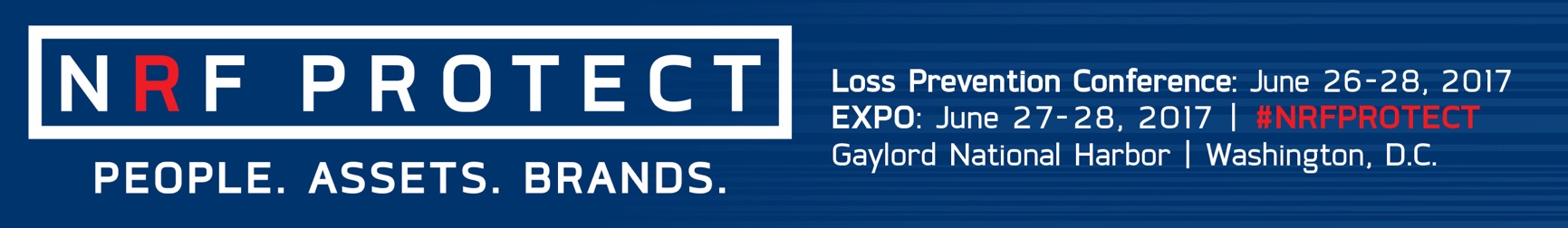 